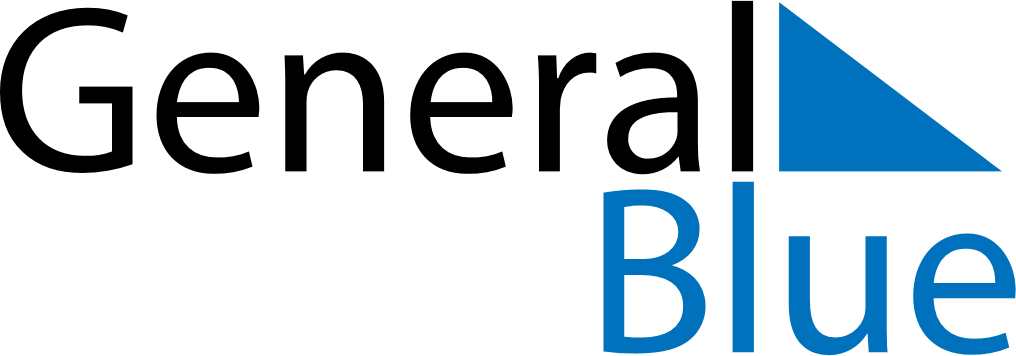 May 2026May 2026May 2026BermudaBermudaMONTUEWEDTHUFRISATSUN12345678910111213141516171819202122232425262728293031Bermuda Day